Introduction to Cellular RespirationCellular Respiration:  a complex _________________________________ that breaks down  ___________________ in 	order to _____________________.How ATP WorksATP = A __________ T_____ P________________  ADP = A_____________ D___ P_________________Illustrate the process of ATP being used to release energy:                                                                                         Releases Energy                                                                                                  Requires EnergyAreobic Respiration is respiration that requires _________________ anaerobic respiration does not.Cellular Respiration of all kinds is a type of reaction where food molecules are _________________________.Redox Reactions: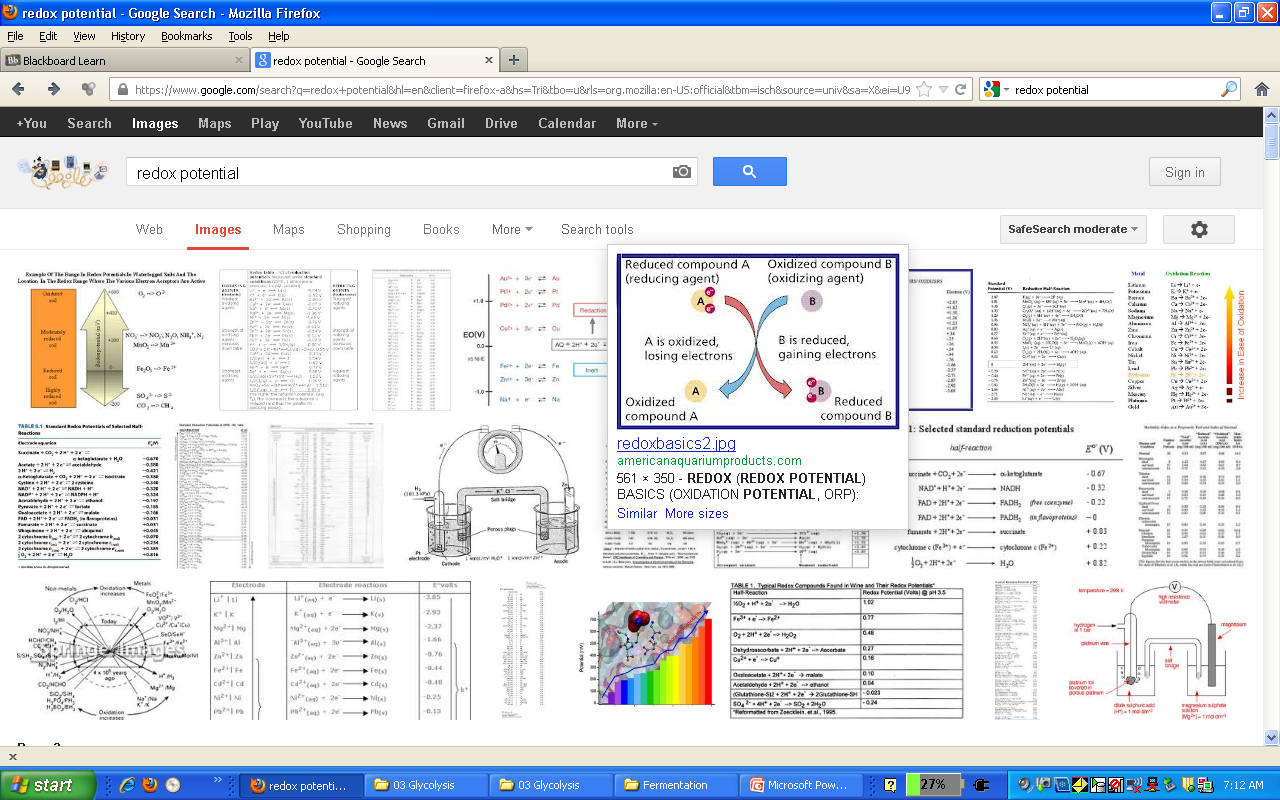 LEO the lion says GER:The L_____ of E__________ is O_____________, the G________ of E_____________ is R________________REDOX and CarbonAdding oxygen to carbon is the _________________ of carbon, and releases energy.Adding hydrogen to carbon is the ___________________ of carbon, and requires energy.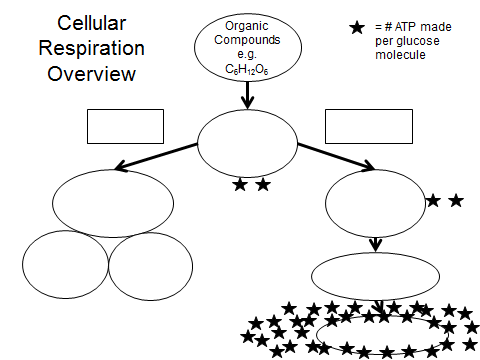 2.5 Billion years ago…. What happened?Why is aerobic respiration so important?  What did it allow to happen?